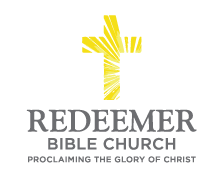 Intro:Preaching Point:  God’s call to you this morning is that you would _____________      __________         __________.Let Gospel L_______________ Drive You, v1-2Jesus Created R________________ through the Gospel, “Therefore be imitators of God, as beloved children”Jesus Established R__________________ through the Gospel, “and walk in love just as Christ also loved you and gave Himself up for us, an offering and a sacrifice to God as a fragrant aroma”Let Biblical Holiness Mark You, v3-6Sin D________________________ the People of God, v3-4 In Your A__________________, “But do not let immorality or any impurity or greed even be named among you, as is proper among saints;”In Your S___________________, “and there must be no filthiness and silly talk, or coarse jesting, which are not fitting, but rather giving of thanks.”Sin E_________________________ from the Blessing of God, v5Sin G_________________________ the Judgment of God, v6Conclusion:  